minutes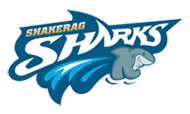 Shakerag Elementary School Governance Council 02/20/2019 | 7:15am | Location Shakerag Elementary SchoolSGC Website: http://shakeragschoolgovcouncil.weebly.com/ SGC MembersRenee Bartley, Community 		Erin Collins, Appointed Staff		Nazeera Dawood, Parent 		Justin Elanjian, ParentJennifer Erikson, Teacher 		Christine Lemerond, Principal		Robert Luskin, Parent 		Brian Olivo, Community Jean Romfo, Appointed Staff		Debbie Wise, Teacher				________________________________________________________________________________________________________________________________________Notes from the Governance and Flexibility Team*** The elections declarations period will take place this year from February 4th to February 20th.  The Governance and Flexibility team has created a toolkit with a wealth of materials that we anticipate will support both your Outreach and Communication Committee and entire SGC with the elections process.  Click here to access the Elections Toolkit.  Additional election tools and information will be available on the FCS charter website in late January.  Candidate names and declaration statements will be sent to schools after the declaration period closes and schools should post this information to their websites as well as at the front of the school no later than February 28th.  Voting for SGC Elections will take place from March 11th and March 18th.  The goal of the Governance & Flexibility Team is to have 15% of eligible parents and 70% of eligible teachers vote in elections this year.2019 SGC Elections Cycle 
Spring SGC Elections is right around the corner!  Below are the dates for the 2019 elections cycle.Candidate Declarations: February 4 - February 20Posting/Sharing of Candidate Information: February 25 - March 8Elections: March 11 - March 18Runoff*: March 21Results Released: March 27*There will be a 24-hour runoff election in the event of a tie.TimeItemOwner7:15amAction Item: Call to OrderMembers Present:  Robert Luskin, Christine Lemerond, Erin Collins, Jean Romfo, Nazeera Dawood, Debbie Wise, Jennifer Erikson, Justin Elanjian, Renee BartleyMr. Luskin7:16amAction Item: Approve Agenda Motion:  EriksonSeconded:  Romfo – All in favorMr. Luskin7:17amAction Item: Approve February 12 Meeting MinutesMotion:  EriksonSeconded: Wise – All in favorMr. Luskin7:18amPublic Comment (If any) Mr. Luskin7:20amAction Item: Annual Budget Review and ApprovalMrs. Lemerond shared the budget 94.72% of budget is personnelTeacher allotments for homerooms break even (gain two and lose two)Only have a 2.0 TAG allotment for next year Per pupil rate is the biggest impact. It was $179 per student and is now $152 per student.  This is a loss of approximately $16,794 in per pupil funds.  We gained a .5 EIP teacherFlex funds of $70,00 will be distributed to us on July 1st.  It was proposed to use these funds toward our ASL teacher – Motion by Elanjian, Seconded by Luskin – All in favorFlex position within our budget is currently used to fund our Intervention and Enrichment Coach.  This individual supports our at-risk population and opportunities for enrichment.    We currently earn $50,000 to be used toward ESOL support and resources.  At the 10 day count this year, those funds were reduced to $30,000.  We used those funds to contribute toward a paraprofessional to support ESOL students during I/E time.  Once we know for sure what that amount will be next year, we would like to follow the same plan.  We earn a Bilingual Liaison based on the number of families which speak a second language.  A significant number of families have a 5th grade student this year.  We currently earn a 1.0 position, but this could also change at the 10-day count.  The exchange of 2 full-time custodians covered all but $45.96 of our contract cleaning contract.  Motion to approve budget – Bartley, Seconded by Collins – All in favor.Mrs. Lemerond7:30amDiscussion Item: Election Update (2 parents/1 teacher)Finalize Candidate DeclarationsCreate a communications plan to share with community (if not completed on 2/12)Declarations must be posted on both websites by 2/28 Mrs. Dawood & Mr. Olivo7:40amDiscussion Item: Set Next Meetings Since we met 2 times in February we are going to just host the Cross-Council Meeting in March. April 9, 2019 and May 14, 2019 are our next two meeting datesCross Council Meeting – March 5, 2019 at 7:15 – Renee Bartley and Brian Olivo will attend to represent Shakerag SGCMr. Luskin8:15amAction Item: Meeting AdjournmentMotion:  BartleySeconded:  Romfo mMr. Luskin